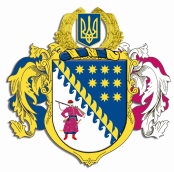 ДНІПРОПЕТРОВСЬКА ОБЛАСНА РАДАVII СКЛИКАННЯПостійна комісія обласної ради з питань комунальної власності, житлово-комунального господарства. Дніпро, пр. Олександра Поля, 2ПРОТОКОЛ № 51засідання постійної комісії обласної ради07 червня 2018 року11.00Присутні члени комісії: Томчук О.В., Погосян В.Е., Мельникова О.В., Юревич Т.А., Бутківський В.В., Смирнов А.О. (телеконференція), Туровська І.Л. (телеконференція), Кравченко П.О. (телеконференція)Відсутні члени комісії: Романенко В.І.У роботі комісії взяли участь:Безус В.О. − заступник голови обласної ради по виконавчому апарату - начальник управління житлово-комунального господарства та комунальної власності.Полторацький О. В.− директор департаменту освіти і науки Дніпропетровської ОДА.Костіна Н.С. − начальник відділу кадрової роботи з комунальними підприємствами, закладами та установами.Виходов Є.А. – начальника відділу оренди нерухомого майна.Марченко А.В. − начальник відділу корпоративних прав та відносин власності.Мороз С.М. − секретар комісії з питань охорони здоров’я, дитинства та материнства.Головувала: Томчук О.В. Порядок денний:1. Про розгляд  звернення від управління житлово-комунального господарства та комунальної власності стосовно затвердження фінансового плану   на 2018 рік КП "Верхньодніпровське виробниче управління водопровідно-каналізаційного господарства” ДОР. 2. Про трудові відносини з керівниками обласних комунальних підприємств, закладів та установ, що належать до спільної власності територіальних громад сіл,  селищ, міст Дніпропетровської області.3. Питання діяльності окремих обласних комунальних підприємств та закладів, що належать до спільної власності територіальних громад сіл, селищ, міст Дніпропетровської області.4. Про оренду нерухомого майна, що є спільною власністю територіальних громад сіл, селищ, міст Дніпропетровської області.5. Про деякі питання управління майном, що належить до спільної власності територіальних громад сіл, селищ, міст Дніпропетровської області.6. Про списання майна, що належить до спільної власності територіальних громад сіл, селищ, міст Дніпропетровської області й перебуває на балансі обласних комунальних підприємств, закладів та установ.7. Різне.СЛУХАЛИ 1. Про розгляд  звернення від управління житлово-комунального господарства та комунальної власності стосовно затвердження фінансового плану на 2018 рік КП "Верхньодніпровське виробниче управління водопровідно-каналізаційного господарства” ДОР. Інформація: Представник КП "Верхньодніпровське виробниче управління водопровідно-каналізаційного господарства” ДОР.Виступили: Томчук О.В., Погосян В.Е., Юревич Т.А., Бутківський В.В.ВИРІШИЛИ:Заслухавши на засіданні постійної комісії представника КП "Верхньодніпровське виробниче управління водопровідно-каналізаційного господарства” ДОР, заступника голови обласної ради по виконавчому апарату - начальника управління житлово-комунального господарства та комунальної власності Безуса В.О., генерального директора КП ДОР „Аульський водовід” Страшко В.В., комісія прийняла рішення затвердити фінансовий план на 2018 рік КП "Верхньодніпровське виробниче управління водопровідно-каналізаційного господарства” ДОР.Результати голосування:за 	   		–  4проти		–  0утримались 	–  4усього 		–  8 Після розгляду першого питання члені постійної комісії Смирнов А.О., Туровська І.Л., Кравченко П.О.  не приймали участі у зсіданні комісії.СЛУХАЛИ 2. Про трудові відносини з керівниками обласних комунальних підприємств, закладів та установ, що належать до спільної власності територіальних громад сіл,  селищ, міст Дніпропетровської області.Інформація: Костіна Н.С. − начальник відділу кадрової роботи з комунальними підприємствами, закладами та установами.Виступили: Погосян В.Е., Томчук О.В., Мельникова О.В.ВИРІШИЛИ:1.	Затвердити розпорядження голови обласної ради:від 16 травня 2018 року № 20-КП „Про кадрові питання деяких комунальних підприємств та закладів, що належать до спільної власності територіальних громад сіл, селищ, міст Дніпропетровської області”;від 17 травня 2018 року № 21-КП ,,Про кадрові питання комунального підприємства ,,Дезінфекція” Дніпропетровської обласної ради”; від 24 травня 2018 року № 22-КП „Про кадрові питання деяких комунальних підприємств та закладів, що належать до спільної власності територіальних громад сіл, селищ, міст Дніпропетровської області”;2. Звільнити: Змієнка Олександра Леонідовича, виконуючого обов’язки директора комунального закладу ,,Верхньодніпровський дитячий будинок-інтернат            № 1” Дніпропетровської обласної ради”, 29 липня 2018 року відповідно до пункту 2 статті 36 Кодексу законів про працю України;3. Призначити:Змієнка Олександра Леонідовича директором комунального закладу ,,Верхньодніпровський дитячий будинок-інтернат № 1” Дніпропетровської обласної ради” 30 липня 2018 року з укладенням строкового трудового договору строком на 1 (один) рік;Результати голосування:за 			– 5проти		–  0утримались 	–  0усього 		–  5СЛУХАЛИ 3. Питання діяльності окремих обласних комунальних підприємств та закладів, що належать до спільної власності територіальних громад сіл, селищ, міст Дніпропетровської області.Інформація: Костіна Н.С. − начальник відділу кадрової роботи з комунальними підприємствами, закладами та установами.Виступили:  Погосян В.Е., Томчук О.В., Мельниква О.В.ВИРІШИЛИ:Заслухавши інформацію начальника відділу кадрової роботи з комунальними підприємствами, закладами та установами постійна комісія вирішила:   1. Затвердити в новій редакції статути, що додаються:комунального підприємства ,,Будинок юстиції” Дніпропетровської обласної ради”;комунального підприємства ,,Центр підтримки малого та середнього бізнесу” Дніпропетровської обласної ради”;Результати голосування:                                                 за 		          – 2                                                 проти		          – 0                                                 утримались 	– 3 усього 		 –  5комунального закладу ,,Дніпропетровське обласне клінічне лікувально-профілактичне об’єднання ,,Фтизіатрія”;Результати голосування:                                                 за 		          – 5                                                 проти		          – 0                                                 утримались 	– 0  усього 		 –  52. Затвердити передавальний акт (за результатами реорганізації комунального закладу „Дніпропетровський протитуберкульозний диспансер” Дніпропетровської обласної ради” шляхом приєднання до комунального закладу „Дніпропетровське обласне лікувально-профілактичне об’єднання ,,Фтизіатрія”).3. Затвердити передавальний акт (за результатами реорганізації обласного комунального закладу „Вільнохутірський кістково-туберкульозний санаторій” шляхом приєднання до комунального закладу „Дніпропетровське обласне лікувально-профілактичне об’єднання ,,Фтизіатрія”),.4. Затвердити передавальний акт (за результатами реорганізації комунального закладу „Нікопольський протитуберкульозний диспансер” Дніпропетровської обласної ради” шляхом приєднання до комунального закладу „Дніпропетровське обласне лікувально-профілактичне об’єднання ,,Фтизіатрія”).5. Затвердити передавальний акт (за результатами реорганізації комунального закладу „Павлоградський протитуберкульозний диспансер” Дніпропетровської обласної ради” шляхом приєднання до комунального закладу „Дніпропетровське обласне лікувально-профілактичне об’єднання ,,Фтизіатрія”).6. Затвердити передавальний акт (за результатами реорганізації комунального закладу „Дніпропетровський обласний клінічний центр кардіології та кардіохірургії” Дніпропетровської обласної ради” шляхом перетворення в комунальне підприємство „Дніпропетровський обласний клінічний центр кардіології та кардіохірургії” Дніпропетровської обласної ради”).7. Затвердити передавальний акт (за результатами реорганізації комунального закладу „Дніпропетровський наркологічний диспансер” Дніпропетровської обласної ради” шляхом перетворення в комунальне підприємство „Дніпропетровський наркологічний диспансер” Дніпропетровської обласної ради”).8. Затверджується передавальний акт (за результатами реорганізації комунального закладу „Дніпропетровська клінічна психіатрична лікарня” Дніпропетровської обласної ради” шляхом перетворення в комунальне підприємство „Дніпропетровська клінічна психіатрична лікарня” Дніпропетровської обласної ради”).9. Затвердити ліквідаційний баланс комунального вищого навчального закладу „Дніпропетровський обласний інститут післядипломної педагогічної освіти” (код ЄДРПОУ 24983906, юридична адреса: вул. Володимира Антоновича, буд. 70, м. Дніпро, 49006, Україна). Результати голосування:                                                 за 		          – 5                                                 проти		          – 0                                                 утримались          – 0усього 		 – 5СЛУХАЛИ 4. Про оренду нерухомого майна, що є спільною власністю територіальних громад сіл, селищ, міст Дніпропетровської області.Інформація: Виходов Є.А. – начальник відділу оренди нерухомого майна.Виступили:  Томчук О.В., Погосян В.Е., Бутківський В.В., Мельникова О.В.ВИРІШИЛИРозглянувши запропонований проект рішення, постійна комісія вирішила:1. Погодити пункти 2.1, 2.2, 2.3 проекту рішення, а саме:	2.1. Замінити в пункті 34 додатка 1 до рішення цифри „66,00” на цифри „228,00”.	2.2. Замінити в пункті 50 додатка 1 до рішення слова „Дніпропетровська обласна рада (балансоутримувач – КЗ ,,Ново-московська центральна районна лікарня” ДОР”)” на слова „Дніпропетровська обласна рада (балансоутримувач – КЗ ,,Перещепинська районна лікарня №  ДОР”)”.	2.3. Замінити в пункті 53 додатка 1 до рішення цифри „197,53” на цифри „304,46”.Результати голосування:                                                 за 		          – 5                                                 проти		          – 0                                                 утримались          – 0усього 		 – 52. Погодити п. 4 проекту рішення, а саме:4. Надати ТОВ „СТРОЙТЕПЛОСЕРВІС”, яке орендує приміщення площею , розташоване за адресою: вул. Шмідта, . Дніпро, що перебуває в господарському віддані ДП ,,Тепловиробничий центр”     КП ,,Дніпротеплоенерго” ДОР”, дозвіл на здійснення модернізації, та реконструкції орендованих приміщень із проведенням невід’ємних поліпшень за умови наявності плану виконання робіт і проектно-кошторисної документації, розробленої згідно з вимогами чинного законодавства.Результати голосування:                                                 за 		          – 5                                                 проти		          – 0                                                 утримались          – 0                                                 усього 	          – 53. Передати в оренду нерухоме майно, що є спільною власністю територіальних громад сіл, селищ, міст Дніпропетровської області та перебуває на балансі комунальних підприємств, установ, закладів, згідно з додатком 1(п.7-12):	                                                      Додаток 1        	до рішення обласної радиП Е Р Е Л І К нерухомого майна, що є спільною власністю територіальних громад       сіл, селищ, міст Дніпропетровської області, перебуває на балансі комунальних підприємств, установ, закладів та передається в оренду Результати голосування:                                                 за 		          – 5                                                 проти		          – 0                                                 утримались          – 0усього 		 – 54. Передати в оренду нерухоме майно, що є спільною власністю територіальних громад сіл, селищ, міст Дніпропетровської області та перебуває на балансі комунальних підприємств, установ, закладів, згідно з додатком 2:Додаток 2        	до рішення обласної радиП Е Р Е Л І К нерухомого майна, що є спільною власністю територіальних громад       сіл, селищ, міст Дніпропетровської області, перебуває на балансі комунальних підприємств, установ, закладів та передається в оренду Результати голосування:                                                 за 		          – 5                                                 проти		          – 0                                                 утримались          – 0усього 		 – 5СЛУХАЛИ 4. Про деякі питання управління майном, що належить до спільної власності територіальних громад сіл, селищ, міст Дніпропетровської області.Інформація: Безус В.О. − заступник голови обласної ради по виконавчому апарату - начальник управління житлово-комунального господарства та комунальної власності.ВИРІШИЛИ:Розглянувши запропонований проект рішення „Про деякі питання управління майном, що належить до спільної власності територіальних громад сіл, селищ, міст Дніпропетровської області ” постійна комісія вирішила:1. Передати майно, що належить до спільної власності територіальних громад сіл, селищ, міст Дніпропетровської області:1.1. З балансу департаменту житлово-комунального господарства та будівництва облдержадміністрації:1.1.1. Об’єкт завершеного будівництва „Реконструкція водопровідних мереж м. Синельникове” до комунальної власності територіальної громади міста Синельникове за умови прийняття відповідного рішення Синельниківською міською радою згідно з чинним законодавством України.1.1.2. Об’єкт завершеного будівництва „Нове будівництво підвідного водогону до с. Зелена Балка Широківвського району Дніпропетровської області” до комунальної власності Новолатівської сільської об’єднаної територіальної громади, за умови прийняття відповідного рішення Новолатівською сільською радою згідно з чинним законодавством України.1.1.3. Об’єкт незавершеного будівництва „Реконструкція очисних споруд каналізації м. Синельникове” до комунальної власності територіальної громади міста Синельникове за умови прийняття відповідного рішення Синельниківською міською радою згідно з чинним законодавством України.1.2. З балансу управління капітального будівництва облдержадміністрації: 1.2.1. Введений в експлуатацію об’єкт „Реконструкція будівлі дитячого садка „Сонечко” по вул. Миру, 32 с. Голубівка Новомосковського району Дніпропетровської області” до комунальної власності територіальної громади села Голубівка.1.2.2. Введений в експлуатацію об’єкт „Реконструкція дошкільного закладу № 243, Жовтневий район, м. Кривий Ріг” до комунальної власності територіальної громади міста Кривий Ріг.1.2.3. Введений в експлуатацію об’єкт „Реконструкція лівого крила школи с. Котовка Магдалинівського району Дніпропетровської області” до спільної власності територіальних громад сіл, селищ Магдалинівського району.1.2.4. Введений в експлуатацію об’єкт „Реконструкція покрівлі будівель комунального закладу „Верхівцевська міська лікарня” Верхньодніпровської районної ради” Дніпропетровська обл., Верхньодніпровський р-н, м. Верхівцеве, вул. Покровська,  до спільної власності сіл, селищ Верхньодніпровського району.1.3. Автомобіль марки ВАЗ 21099, реєстраційний номер 987-03 АВ, 1999 року випуску з оперативного управління комунального позашкільного навчального закладу „Дніпропетровський обласний центр науково-технічної творчості та інформаційних технологій учнівської молоді” в оперативне управління комунального закладу освіти „Жовтневий навчально-реабілітаційний центр з поглибленим професійно-трудовим навчанням” Дніпропетровської обласної ради”.1.4. Основні засоби (згідно з додатком 1) з оперативного управління комунального закладу „Дитячий санаторій №  Дніпропетровської обласної ради” в оперативне управління комунального закладу „Дніпропетровська обласна дитяча клінічна лікарня” Дніпропетровської обласної ради”.1.5. Зелені насадження (згідно з додатком 2), що перебувають в оперативному управлінні комунального закладу „Криворізька міська лікарня №  Дніпропетровської обласної ради”, до комунальної власності територіальної громади міста Кривий Ріг за умови прийняття відповідного рішення Криворізькою міською радою згідно з чинним законодавством України.1.6. Килимові доріжки (шириною  –  та шириною  – 190, ), з оперативного управління комунальної установи „Адміністративне управління Дніпропетровської обласної ради” до комунальної власності територіальної громади селища міського типу Межова за умови прийняття відповідного рішення Межівською селищною радою згідно з чинним законодавством України.1.7. Майно (згідно з додатком 3), з оперативного управління комунального закладу „Криворізька міська лікарня №  Дніпропетровської обласної ради” в оперативне управління комунального закладу „Дніпропетровська обласна клінічна офтальмологічна лікарня”.1.8. Частину двоповерхової будівлі (другий поверх аптеки № 76) загальною площею 373, , розташовану за адресою: Дніпропетровська область, Межівський район, смт. Межова, вул. Грушевського, 10, що закріплена на праві господарського відання за обласним комунальним підприємством „Фармація” до комунальної власності територіальної громади селища міського типу Межова за умови прийняття відповідного рішення Межівською селищною радою згідно з чинним законодавством України.1.9. Будівлю загальною площею , розташовану за адресою: с. Новоолександрівка, вул. Центральна, 43, що закріплена на праві господарського відання за обласним комунальним підприємством „Фармація” до комунальної власності Новоолександрівської сільської територіальної громади, за умови прийняття відповідного рішення Новоолександрівською сільською радою згідно з чинним законодавством України.1.10. Будівлю котельні та теплову мережу, які розташовані за адресою: Дніпропетровська область, м. Верхньодніпровськ, вул. Дніпровська, 31, з господарського відання дочірнього підприємства „Верхньодніпровськ-теплоенерго” комунального підприємства „Дніпротеплоенерго” Дніпропетровської обласної ради” у господарське відання дочірнього підприємства „Васильківкатеплоенерго” комунального підприємства „Дніпротеплоенерго” Дніпропетровської обласної ради”.1.11. Частину теплової мережі, яка розташована за адресою: Дніпропетровська область, м. Верхньодніпровськ, від вул. Яблунева, 47 до просп. Шевченка, 5, з господарського відання дочірнього підприємства „Верхньодніпровськтеплоенерго” комунального підприємства „Дніпро-теплоенерго” Дніпропетровської обласної ради” у господарське відання дочірнього підприємства „Васильківкатеплоенерго” комунального підприємства „Дніпротеплоенерго” Дніпропетровської обласної ради”.Додаток 1до рішення обласної радиПЕРЕЛІКмайна, що передається з оперативного управління комунального закладу „Дитячий санаторій №  Дніпропетровської обласної ради” в оперативне управління комунального закладу „Дніпропетровська обласна дитяча клінічна лікарня” Дніпропетровської обласної ради”Додаток 2до рішення обласної радиПЕРЕЛІКмайна, що передається до комунальної власності територіальної       громади міста Кривого Рогу з оперативного управління                         комунального закладу „Криворізька міська лікарня №  Дніпропетровської обласної ради”Додаток 3до рішення обласної радиПЕРЕЛІКмайна, що передається з оперативного управління                             комунального закладу „Криворізька міська лікарня №  Дніпропетровської обласної ради” в оперативне управління комунального закладу „Дніпропетровська обласна клінічна офтальмологічна лікарня”Результати голосування:                                                 за 		          – 5                                                 проти		          – 0                                                 утримались          – 0усього 		 – 52. Передати майно, що належить до спільної власності територіальних громад сіл, селищ, міст Дніпропетровської області:1.12. Юридичну особу – комунальний заклад „Дніпропетровська стоматологічна поліклініка №  Дніпропетровської обласної ради” та закріплене за нею на праві оперативного управління майно до комунальної власності територіальної громади міста Дніпра за умови прийняття відповідного рішення Дніпровською міською радою згідно з чинним законодавством України.1.13. Юридичну особу – комунальний заклад „Дніпропетровська стоматологічна поліклініка №  Дніпропетровської обласної ради” та закріплене за нею на праві оперативного управління майно до комунальної власності територіальної громади міста Дніпра за умови прийняття відповідного рішення Дніпровською міською радою згідно з чинним законодавством України.1.14. Юридичну особу – комунальний заклад „Дніпропетровська міська стоматологічна поліклініка №  Дніпропетровської обласної ради” та закріплене за нею на праві оперативного управління майно до комунальної власності територіальної громади міста Дніпра за умови прийняття відповідного рішення Дніпровською міською радою згідно з чинним законодавством України.1.15. Юридичну особу – комунальний заклад „Дніпропетровська міська клінічна стоматологічна поліклініка №  Дніпропетровської обласної ради” та закріплене за нею на праві оперативного управління майно до комунальної власності територіальної громади міста Дніпра за умови прийняття відповідного рішення Дніпровською міською радою згідно з чинним законодавством України.1.16. Юридичну особу – комунальний заклад „Дніпропетровська міська дитяча стоматологічна поліклініка №  Дніпропетровської обласної ради” та закріплене за нею на праві оперативного управління майно до комунальної власності територіальної громади міста Дніпра за умови прийняття відповідного рішення Дніпровською міською радою згідно з чинним законодавством України.1.17. Юридичну особу – комунальний заклад „Дніпропетровська міська дитяча стоматологічна поліклініка №  Дніпропетровської обласної ради” та закріплене за нею на праві оперативного управління майно до комунальної власності територіальної громади міста Дніпра за умови прийняття відповідного рішення Дніпровською міською радою згідно з чинним законодавством України.1.18. Юридичну особу – комунальний заклад „Дніпропетровська дитяча стоматологічна поліклініка №  Дніпропетровської обласної ради” та закріплене за нею на праві оперативного управління майно до комунальної власності територіальної громади міста Дніпра за умови прийняття відповідного рішення Дніпровською міською радою згідно з чинним законодавством України.Результати голосування:                                                 за 		          – 5                                                 проти		          – 0                                                 утримались          – 0усього 		 – 53. Погодити п. 2.1.2, 2.1.3, 2.2.1, 2.2.2 проекту рішення , а саме: Дозволити комунальним підприємствам, установам, закладам, які належать до спільної власності територіальних громад сіл, селищ, міст Дніпропетровської області, передати на договірній основі в безоплатне тимчасове користування майно, що належить до спільної власності територіальних громад сіл, селищ, міст Дніпропетровської області:2.1. Строком на 1 (один) рік:2.1.2. Нежитлове приміщення площею  у будівлі № 3                                (літера В-2), розташоване за адресою: м. Дніпро, просп. Олександра Поля, 2 та закріплене на праві оперативного управління за комунальною  установою  „Адміністративне управління Дніпропетровської обласної ради”, для розміщення комунального підприємства „Міськзеленбуд” Дніпровської міської ради” (за умови відшкодування витрат за комунальні послуги).2.1.3. Нежитлові приміщення загальною площею  (каб. 16, каб. 17), розташовані за адресою: м. Дніпро, вул. Старокозацька, 56 та закріплені на праві господарського відання за комунальним підприємством „Агропроекттехбуд” Дніпропетровської обласної ради”, для розміщення комунального підприємства „Єдина обласна театрально-концертна дирекція” Дніпропетровської обласної ради” за умови відшкодування експлуатаційних витрат та витрат на комунальні послуги за утримання приміщень загальною площею .2.2. Строком на 2 роки 11 місяців (два роки одинадцять місяців):2.2.1. Приміщення загальною площею , розташоване за адресою: м. Дніпро, вул. Гавриленка, 1, закріплене на праві оперативного управління за комунальним закладом „Клінічний онкологічний диспансер” Дніпропетровської обласної ради”, – дочірньому підприємству „Східтеплоенерго” комунального підприємства „Дніпротеплоенерго” Дніпропетровської обласної ради” для розміщення обладнання котельні.2.2.2. Приміщення загальною площею , розташоване за адресою: м. Дніпро, площа Успенська, 14, закріплене на праві оперативного управління за обласним комунальним вищим закладом „Дніпропетровський театрально-художній коледж”, – дочірньому підприємству „Східтеплоенерго” комунального підприємства „Дніпротеплоенерго” Дніпропетровської обласної ради” для розміщення обладнання котельні.Результати голосування:                                                 за 		          – 5                                                 проти		          – 0                                                 утримались          – 0усього 		 – 54. Погодити п.3 проекту рішення , а саме:3. Внести зміни:3.1. До рішення обласної ради від 01 грудня 2017 року № 293-11/VII „Про деякі питання управління майном, що належить до спільної власності територіальних громад сіл, селищ, міст Дніпропетровської області”, виклавши додаток 8 (згідно з додатком 4) у новій редакції.3.3. До пункту 20 рішення обласної ради від 11 жовтня 2017 року                № 255-10/VII „Про деякі питання управління майном, що належить до спільної власності територіальних громад сіл, селищ, міст Дніпропетровської області” замінивши цифри та слова „301 701, 75 (триста одна тисяча сімсот одна) грн 75 коп.” на „315 136, 38 (триста п’ятнадцять тисяч сто тридцять шість) грн 38 коп”.3.4. До пункту 21 рішення обласної ради від 11 жовтня 2017 року                № 255-10/VII „Про деякі питання управління майном, що належить до спільної власності територіальних громад сіл, селищ, міст Дніпропетровської області” замінивши цифри та слова „266 386, 60 (двісті шістдесят шість триста вісімдесят шість) грн 60 коп.” на „267 424, 70 коп. (двісті шістдесят сім тисяч чотириста двадцять чотири) грн 70 коп.”, „74 134, 00 (сімдесят чотири тисячі сто тридцять чотири) грн 00 коп. на 74 133, 99 (сімдесят чотири тисячі сто тридцять три) грн. 99 коп.”.Додаток 4до рішення обласної радиПЕРЕЛІКспецтехніки, яка належить до спільної власності територіальних громад сіл, селищ, міст Дніпропетровської області й передається до комунальної власності територіальних громад міст, об’єднаних територіальних громад та спільної власності територіальних громад районів Дніпропетровської областіРезультати голосування:                                                 за 		          – 5                                                 проти		          – 0                                                 утримались          – 0усього 		 – 55. Погодити п.7, п.8 а саме:7. Скасувати пункт 8 рішення обласної ради від 14 липня 2017 року № 213-9/VII „Про деякі питання управління майном, що належить до спільної власності територіальних громад сіл, селищ, міст Дніпропетровської області”.8. Запровадити та подовжити у 2019 році зміни в організації харчування дітей у навчальних закладах (згідно з додатком 5), що належать до спільної власності територіальних громад сіл, селищ, міст Дніпропетровської області.З метою оптимізації витрат бюджетних коштів на забезпечення харчування учнів у навчальних закладах, що належать до спільної власності територіальних громад сіл, селиш, міст Дніпропетровської області, надати згоду на безоплатне користування терміном на 2 роки 11 місяців:приміщеннями харчоблоків, овочесховищ, комор та технологічним обладнанням навчальних закладів переможцям конкурсних торгів, проведених  відповідними закладами, на надання послуг з харчування за умови здійснення переможцями конкурсних торгів поточного ремонту зазначених приміщень за власний рахунок; кухонним інвентарем та посудом за умови повернення його після закінчення дії договору в належному стані.Звільнити від сплати за комунальні послуги та енергоносії переможців конкурсних торгів, які надаватимуть послуги з харчування дітей у навчальних закладах, що належать до спільної власності територіальних громад сіл, селиш, міст Дніпропетровської області, за умови відсутності зазначених витрат у калькуляції вартості послуг.Координацію заходів з виконання п. 8 цього рішення покласти на департамент освіти і науки облдержадміністрації.Результати голосування:                                                 за 		          – 5                                                 проти		          – 0                                                 утримались          – 0усього 		 – 56. Погодити п.9, п.10 проекту рішення, а саме:9. Затвердити протоколи засідання комісії з питань відчуження майна та проведення конкурсів від 20 квітня 2018 року № 1-04/18 та № 2-04/18.10. Продати нерухоме майно загальною площею 1 642, , розташоване за адресою: проспект Богдана Хмельницького (вул. Героїв Сталінграда), . Дніпро – виробничо-складську будівлю літ. Б-1 загальною площею 1 331,  за ціною – 1 291 026, 14 грн. (один мільйон двісті дев’яносто одна тисяча двадцять шість гривень чотирнадцять копійок), крім того ПДВ 258 205, 23 грн. (двісті п’ятдесят вісім тисяч двісті п’ять гривень двадцять три копійки) та складську будівлю літ. К-1 загальною площею 311,  за ціною – 372 758, 0 (триста сімдесят дві тисячі сімсот п’ятдесят вісім гривень 00 коп.), крім того ПДВ 74 551, 60 (сімдесят чотири тисячі п’ятсот п’ятдесят одна гривня шістдесят копійок), на загальну суму 1 663 784, 14 грн. (один мільйон шість сот шістдесят три тисячі сімсот вісімдесят чотири гривні чотирнадцять копійок), крім того ПДВ 332 756, 83 (триста тридцять дві тисячі сімсот п’ятдесят шість гривень вісімдесят три копійки)  – товариству з обмеженою відповідальністю ,,Медлев”. Встановити термін оплати – 30 днів з  моменту укладення договору купівлі-продажу майна.Результати голосування:                                                 за 		          – 5                                                 проти		          – 0                                                 утримались          – 0усього 		 – 5СЛУХАЛИ 5. Про списання майна, що належить до спільної власності територіальних громад сіл, селищ, міст Дніпропетровської області й перебуває на балансі обласних комунальних підприємств, закладів та установ.Виступили: Погосян В.Е., Мельникова О.В., Бутківський В.В., ВИРІШИЛИ:1. Надати дозволи (згідно з додатком) на списання майна, що належить до спільної власності територіальних громад сіл, селищ, міст Дніпропетровської області й перебуває на балансі:Дніпропетровського обласного комунального підприємства „Спецавтобаза”;комунального  закладу  „Дніпропетровська  міська  клінічна  лікарня №  Дніпропетровської обласної ради”;комунального закладу „Петриківська центральна районна лікарня” Дніпропетровської обласної ради”;комунального закладу „Дніпропетровський спеціалізований клінічний медичний центр матері та дитини ім. проф. М.Ф. Руднєва” Дніпропетровської обласної ради”;комунального закладу ,,Дніпропетровська обласна станція переливання крові”;комунального закладу „Дніпропетровський обласний клінічний центр кардіології та кардіохірургії” Дніпропетровської обласної ради”.2. Здійснити списання майна з додержанням вимог, викладених у рішенні обласної ради від 14 липня 2017 року № 221-9/VII „Про затвердження Порядку списання майна спільної власності територіальних громад сіл, селищ, міст Дніпропетровської області”.Додаток до рішення обласної радиПЕРЕЛІКмайна, що належить до спільної власності територіальних громад сіл, селищ, міст Дніпропетровської області й підлягає списанню з балансів  обласних  комунальних  підприємств,  закладів та установ1. Дніпропетровське обласне комунальне підприємство „Спецавтобаза”	2. Комунальний  заклад  „Дніпропетровська  міська  клінічна  лікарня №  Дніпропетровської обласної ради”	3. Комунальний заклад „Петриківська центральна районна лікарня” Дніпропетровської обласної ради”4. Комунальний заклад „Дніпропетровський спеціалізований клінічний медичний центр матері та дитини ім. проф. М.Ф. Руднєва” Дніпропетровської обласної ради”5. Комунальний заклад ,,Дніпропетровська обласна станція переливання крові”	6. Комунальний заклад „Дніпропетровський обласний клінічний центр кардіології та кардіохірургії” Дніпропетровської обласної ради”Результати голосування:                                                 за 		          – 5                                                 проти		          – 0                                                 утримались          – 0усього 		 – 5СЛУХАЛИ 6. Різне.Інформація : Мегега Г.Б. − в.о. директора КЗО„Навчально-реабілітаційний центр №6” ДОР Адміністрація КЗО «Навчально-реабілітаційний центр №6» ДОР» повідомляє, що має на балансі газову котельню, розташовану за адресою: Дніпропетровська область, м. Дніпро, вул. 20-річчя Перемоги, буд. 30, яка функціонує з 1960 року. У вересні 2017 року на тепловій мережі постачання гарячої води до спального корпусу, де цілодобово перебувають дві групи дошкільного відділення та діти початкової школи і підготовчого відділення, відбувся порив. В аварійному порядку було припинено подачу гарячої води.ТОВ «Титан Теплоенерго» вийшов з комерційною пропозицією взяти в оренду газову котельню КЗО «НРЦ №6» ДОР» з метою виробництва і постачання теплової енергії для потреб закладу. ТОВ «Титан Теплоенерго» бере на себе зобов’язання у 2018 році до початку опалювального сезону 2018-2019 р. виконати повну заміну зовнішніх тепломереж і гарячого водопостачання та до 2020 року провести загальну реконструкцію котельні із заміною теплогенеруючого обладнання. Враховуючи юридичні неузгодженості щодо визначення порядку передачі об’єкту нерухомості (котельні) та обладнання, яке розташоване в неї, порушуємо клопотання розглянути зазначене питання на засіданні постійної комісії ЖКГ 07 червня 2018 року підтримати нашу пропозицію та пропозицію ТОВ «Титан Теплоенерго».Нагайна потреба у розгляді цього питання викликана ризиками щодо якісної підготовки до опалювального сезону 2018-2019 навчального року.Виступили: Погосян В.Е.,Томчук О.В., Мельникова О.В., Бутківський В.В., Юревич Т.А.ВИРІШИЛИ:Доручити управлінню житлово-комунального господарства та комунальної власності опрацювати зазначене питання, підготувати до наступного засідання постійної комісії усі документи стосовно передачі в оренду зазначеного об’єкта та звітувати на наступному засіданні постійної комісії.Результати голосування:                                                 за 		          – 5                                                 проти		          – 0                                                 утримались          – 0усього 		 – 5Інформація: Грек В.І. – голова „Обласного об’єднання Незалежних профспілок гірників України Західного Донбасу”. 	Звернення з проханням заслухати думку представників громадських організацій регіону, медичного персоналу КЗ „ Обласний клінічний центр медико-соціальної експертизи ДОР”  стосовно діяльності зазначеного закладу та з проханням переглянути попередньо прийняте рішення стосовно звільнення  керівника комунального закладу „Обласний клінічний центр медико-соціальної експертизи” ДОР Концура В.М., відповідно до пункту 3 частини 1 статті 40 кодексу про працю України.Виступили: Погосян В.Е.,Томчук О.В., Мельникова О.В., Бутківський В.В., Юревич Т.А., Солопов С.О. − заступник голови комісії з питань охорони здоров’я, дитинства та материнства Мороз С.М. − секретар комісії з питань охорони здоров’я, дитинства та материнства.ВИРІШИЛИ:Заслухавши на засіданні постійної комісії представників  громадських організацій, медичний персонал КЗ „ Обласний клінічний центр медико-соціальної експертизи ДОР”, секретаря комісії з питань охорони здоров’я, дитинства та материнства Мороз С.М., комісія прийняла рішення:1. Рекомендувати профільній комісії обласної ради  з питань охорони здоров’я, дитинства та материнства розглянути зазначене питання на засіданні своєї комісії та надати висновки та рекомендації на розгляд постійній  комісії обласної ради з питань комунальної власності, житлово-комунального господарства.2. Надати членам постійної комісії час задля ознайомлення із документами які має надати керівник комунального закладу „Обласний клінічний центр медико-соціальної експертизи” ДОР .3. Перенести розгляд питання на наступне засідання комісії, запросити представників громадських організацій регіону, керівника комунального закладу, представників постійної комісії обласної ради з питань охорони здоров’я, дитинства та материнства.Результати голосування:                                                 за 		          – 5                                                 проти		          – 0                                                 утримались          – 0усього 		 – 5Заступник голови комісії                                                   Томчук О.В.Секретар комісії                                                                    Погосян В.Е.№ з/пНазва підприємства, установи, закладу (орендодавця)Орен-дована площа,кв. мСумабазової орендної             платибезПДВ,грнАдресаорендованогомайнаОрендар1234567.Дніпропетровська обласна рада (балансоутриму-вач – КП ,,Агро-проекттехбуд” ДОР”217,001 грнна ріквул. Старокозацька, . ДніпроГоловне територіальне управління юстиції у Дніпро-петровській області8.Дніпропетровська обласна рада (балансоутриму-вач – КП ,,Агро-проекттехбуд” ДОР”394,001 грнна ріквул. Старокозацька, . ДніпроГоловне територіальне управління юстиції у Дніпро-петровській області9.Дніпропетровська обласна рада (балансоутриму-вач – КЗ ,,Криво-різька міська лікарня №  ДОР”)3 021,601 грнна ріквул. Володимира Великого, 21, м. Кривий РігКЗ ,,Дніпро-петровська обласна клінічна офтальмологічна лікарня” 10.Дніпропетровська обласна рада (балансоутриму-вач – КЗ ,,Першо-травенська загальноосвітня спеціальна школа-інтернат” ДОР”)39,501 грнна ріквул. Шкільна, 12, м. ПершотравенськВиконавчий комітет Першо-травенської міської ради11.Дніпропетровська обласна рада (балансоутриму-вач – КЗ ,,Першо-травенська загальноосвітня спеціальна школа-інтернат” ДОР”)137,001 грнна ріквул. Шкільна, 12, м. ПершотравенськПершотравенське міське фінансове управління виконкому Першо-травенської міської ради12.Дніпропетровська обласна рада (балансоутриму-вач – КП ,,Агро-проекттехбуд” ДОР”141,801 грнна ріквул. Старокозацька, . ДніпроРегіональний центр з надання безоплатної вторинної правової допомоги у Дніпро-петровській області№ з/пНазва підприємства, установи, закладу (орендодавця)Орен-дована площа,кв. м / пог. м.Сумабазової орендної             платибезПДВ,грнАдресаорендованогомайнаОрендар1234561.КПК ,,Дніпро-вський акад.-мічний театр драми та комедії”13,303 300,00просп. Дмитра Яворницького, 97,м. ДніпроПрАТ ,,ВФ УКРАЇНА”2.КЗ ,,Нікопольська центральна районна лікарня” ДОР”18,9022 700,00вул. Першо-травнева, 58,м. НікопольФОП Компа-нієць Т.А.3.КЗ ,,Криворізька центральна районна лікарня” ДОР”2,50400,00вул. Вишнева, 1а, с. Новомайське,Криворізький районПАТ ,,Державний ощадний банк України”4. КЗ ,,Дніпро-петровська міська клінічна лікарня №  ДОР”18,101 934,00просп., Сергія Нігояна, 53, м. ДніпроПП ,,ВІС-МЕДІК ”5.КЗ ,,Криворізький психоневрологіч-ний диспансер” ДОР”10,001 310,08вул. Дишинського, . Кривий РігПАТ ,,МЕТАБАНК”6.КЗ ,,Криворізький психоневрологіч-ний диспансер” ДОР”7,40940,38вул. Дишинського, . Кривий РігПАТ ,,МЕТАБАНК”7.Дніпропетровська обласна рада (балансоутриму-вач – ОКП ,,Фар-мація”)39,403 000,00вул. Володимира Антоновича, 65, м. ДніпроТОВ ,,Система аптек ,,Лінда-Фарм”8.Дніпропетровська обласна рада (балансоутриму-вач – ОКП ,,Фар-мація”)19,001 500,00просп. Мануй-лівський, 29,м. ДніпроТОВ ,,Система аптек ,,Лінда-Фарм”9.Дніпропетровська обласна рада (балансоутриму-вач – КУ ,,Адмі-ністративне управління Дніпропетровської обласної ради”)35,534 900,00вул. Набережна Перемоги, 26, м. Дніпро ПрАТ ,,ВФ Україна ”10.Дніпропетровська обласна рада (балансоутриму-вач – КУ ,,Адмі-ністративне управління Дніпропетровської обласної ради”)39,375 800,00вул. Набережна Перемоги, 26, м. Дніпро ТОВ ,,лайфсел”11.Дніпропетровська обласна рада (балансоутриму-вач – КЗ ,,Дніпро-петровська міська багатопрофільна клінічна лікарня №  ДОР) 165,602 000,00вул. Ближня, 31,м. ДніпроТОВ ,,ХАЙРИНГ”12.Дніпропетровська обласна рада (балансоутриму-вач – КП ,,Агро-проекттехбуд” ДОР)60,103 900,00вул. Філософська, 39а, м. ДніпроФОП Гуц В.Б.13.Дніпропетровська обласна рада (балансоутриму-вач – КП ,,Агро-проекттехбуд” ДОР)9,90410,00вул. Старо-козацька, 52,м. ДніпроПП ,,Електронні маркувальні системи”14.Дніпропетровська обласна рада (балансоутриму-вач – КЗ ,,Клініч-ний онкологічний диспансер” ДОР)67,663 500,00вул. Космічна, 21,м. ДніпроФОП Саєнко Д.В.15.Дніпропетровська обласна рада (балансоутриму-вач – КЗ ,,Дніпро-петровська шоста міська клінічна лікарня” ДОР)52,622 000,00вул. Батумська, . ДніпроФОП Калдаєв А.В.16.Дніпропетровська обласна рада (балансоутриму-вач – КЗ ,,Дніпро-петровська облас-на клінічна лі-карня ім. І.І. Меч-никова” ДОР)63,065 000,00пл. Соборна. 14, м ДніпроФОП Сіроштан С.М.17.Дніпропетровська обласна рада (балансоутриму-вач – КЗ ,,Клініч-ний онкологічний диспансер” ДОР)23,503 500,00вул. Космічна, 21,м. ДніпроПП ,,Бодрість”18.Дніпропетровська обласна рада (балансоутриму-вач – КЗ ,,Ново-московська центральна районна лікарня” ДОР)101,831 500,00вул. Гетьманська, . Ново-московськФОП Саєнко Д.В.№
з/пНайменуванняІнвентарний номерКількістьЗагальна вартість1.М’ясорубка МИМ 30010149010815600,002.Електроплита101490107114500,003.Тенісний стіл10149012011625,004.Котел електричний ЧССР10149010411285,005.Машина протирочно-різочна101490123111800,006.Фільтр і комплект101490110117098,007.Лампа бактерицидна ОБП-2-30111370112115720,008.Стінка гімнастичнаб/н2100,00№
з/пНайменуванняІнвентарний номерКількістьПервинна вартістьБалансова вартість1.Береза101760041345, 000, 002.Ялина101760042428, 000, 003.Каштан101760043555, 000, 00№ з/пНайменуванняІнвентарний номерЦіна (грн)КількістьСума (грн)1.Індикатор ПРА   1014715802005,0012005,002.Стерилізатор  101471167942,001942,003.Крісло-коляска   101471140647,001647,004.Набір пробних окулярних лінз  101470727632,001632,005.Набір пробних окулярних  лінз 1014709461199,0011199,006.Офтальмоскоп   1014712193416,0013416,007.Комплект лінз жорстких1014712962435,0012435,008.Електричний стіл  1014716162817,0012817,009.Електричний стіл  1014716172817,0012817,0010.Електричний стіл1014716182817,0012817,0011.Столик маніпуляційний 101471103631,001631,0012.Столик маніпуляційний   101471105631,001631,0013.Столик маніпуляційний   101471106631,001631,0014.Столик маніпуляційний   101471164631,001631,0015.Столик гідравлічний   101471073636,001636,0016.Щілинна лампа   1014711364335,0014335,0017.Щілинна лампа   1014711394341,0014341,0018.Щілинна лампа   1014715835220,0015220,0019.Периметр   101471154647,001647,0020.Периметр   101471276647,001647,0021.Світильник 7-ми рефлекторний   101470352635,001635,0022.Стіл операційний офтальмологічний1014715857307,0017307,0023.Мікроскоп  10147121515260,00115260,0024.Мікроскоп   10147129515260,00115260,0025.Мікроскоп офтальмологічний10147157882342,00182342,0026.Світильник 4-х рефлекторний   101470167649,001649,0027.Світильник 4-х рефлекторний  101470349634,001634,0028.Опромінювач бактерицидний пересувний  101470566631,001631,0029.Світильник 9-ти рефлекторний  101470350643,001643,0030.Світильник 9-ти рефлекторний  101470351643,001643,0031.Світильник 9-ти рефлекторний  101470353635,001635,0032.Візок зі зйомними носилками  101470735633,001633,0033.Дистилятор   101471152634,001634,0034.Стіл операційний  1014716077307,0017307,0035.Стіл маніпуляційний  101471104631,001631,0036.Шафа  сушильна 101470338641,001641,0037.Термокоагулятор   1014712722655,0012655,0038.Термокоагулятор   1014712732655,0012655,0039.Шафа сухожарова  1014714151022,0011022,0040.Столик анастезиста   101470919635,001635,0041.Столик анастезиста  101471108637,001637,0042.Столик анастезиста  101471109637,001637,0043.Переносний дифибрилятор  10147154110121,00110121,0044.Щілинна лампа  10147162629478,00129478,0045.Комп'ютер1014805403417,0013417,0046.Комплект компютерної техніки 1014805674573,0014573,0047.Столик прикроватний   101470998635,001635,0048.Холодильник Аіст  101480036632,001632,0049.Холодильник Дніпро 416   1014805091002,0011002,0050.Холодильник Дніпро 416 1014805101002,0011002,0051.Холодильник Дніпро 416  1014805111002,0011002,0052.Холодильник Норд 101480515940,001940,0053.Холодильник Норд  101480516940,001940,0054.Холодильник Норд 1014805201017,0011017,0055.Холодильник Норд  1014805501469,0011469,0056.Холодильник Норд   1014805651432,0011432,0057.Кондиціонер 1014805084285,0014285,0058.Каталка для перевезення білизни  101480164628,001628,0059.Каталка для перевезення білизни   101480284626,001626,0060.Міні АТС  1014805073766,0013766,0061.Індикатор "ПРА "   1014715792005,0012005,0062.Стерилізатор  101470357628,001628,0063.Набор пробних очкових лінз   101471116704,001704,0064.Офтальмоскоп   101471420725,001725,0065.Електричний стіл  1014716192817,0012817,0066.Електричний стіл  1014716202817,0012817,0067.Щілинна лампа 1014711244341,0014341,0068.Щілинна лампа   1014712184338,0014338,0069.Столик СМ   101471486629,001629,0070.Столик СМ  101471487629,001629,0071.Столик СМ  101471488629,001629,0072.Столик СМ   101471489629,001629,0073.Стерилізатор повітряний  1014716453580,0013580,0074.Холодильник Апшерон  101480116643,001643,0075.Холодильник Дніпро  1014705541483,0011483,0076.Холодильник Дніпро  1014705551483,0011483,0077.Холодильник Дніпро  1014805561483,0011483,0078.Холодильник Дніпро  1014805571725,0011725,0079.Холодильник Кристал  101480358626,001626,0080.Холодильник Кристал  101480359626,001626,0081.Холодильник Дніпро 1014805431133,0011133,0082.Холодильник Норд  101480519940,001940,0083.Холодильник Норд  1014805722250,0012250,0084.Телевізор 1014804043223,0013223,0085.Холодильник LG  1014905732750,0012750,0086.Апарат  штучної вентиляції легенів "Бриз"  101471673229850,001229850,0087.Томограф спектральний когерентний оптичний REVO nx з ангімодулем1014716782245250,0012245250,0088.Крісло  101630475633,001633,0089.Крісло  101630476633,001633,0090.Стіл письмовий  101630452631,001631,0091.Стіл письмовий  101630455631,001631,0092.Стіл письмовий  101630481828,001828,0093.Шафа платтяна 101630118637,001637,0094.Шафа платтяна  101630119637,001637,0095.Шафа платтяна  101630120637,001637,0096.Диван-ліжко  101630227651,001651,0097.Диван-ліжко  101630410651,001651,0098.Шафа операційна  101630326636,001636,0099.Шафа   господарська  101630328672,001672,00100.Шафа платтяна 101603318637,001637,00101.Шафа платтяна  101603322637,001637,00102.Шафа платтяна  101603323637,001637,00103.Шафа платтяна  101630412637,001637,00104.Диван-ліжко  101630234651,001651,00105.Диван-ліжко 101630235651,001651,00106.Диван-ліжко  101630405651,001651,00107.Візок для брудної білизни  101630269626,001626,00108.Шафа  операційна 101630327646,001646,00109.Стінка меблева1016404072500,0012500,00110.Апарат Ротто1113300625,00250,00111.Бікси :різні11133071135,003405,00112.Кювета111333334,00520,00113.Лотки різні1113338310,00990,00114.Лінійка скопічна1113339217,00351,00115.Стілець вертушка1113365523,00369,00116.Електроофтальмоскоп11133923420,002840,00117.Стіл медичний1113447871,003213,00118.Сейф11134480230,001230,00119.Стіл офтальмоскопічний1113591233,00133,00120.Гігрометр1113625858,002116,00121.Штатив1113673057,005285,00122.Бікси :різні1113307150,00331650,00123.Бікси великі1113307212,00224,00124.Магніт очний1113342767,003201,00125.Стерилізатор звичайний1113365116,00116,00126.Стіл операційний1113365476,003228,00127.Стілець  вертушка1113365520,009180,00128.Стіл хірургічний до апарата1113366068,002136,00129.Стіл маніпуляційний1113369992,006552,00130.Шафа1113386238,00276,00131.Лампа бактерицидна1113428695,00232185,00132.Бікси середні різні1113305115,00575,00133.Кювета111333336,00954,00134.Ларингоскоп1113338970,002140,00135.Стерилізатор звичайний1113365118,00354,00136.Сумка санітарна1113365730,00130,00137.Стетофонендоскоп1113368215,00230,00138.Тонометр1113370560,00160,00139.Термометр1113371112,00224,00140.Штатив для переливання  крові1113387220,00120,00141.Принтер Сanon LBP111368483460,0013460,00142.Ноутбук мультимедійний111368495990,0015990,00143.Стуло 1113446120,006120,00144.Бачки п/т1113202625,00375,00145.Бак каструля1113203118,00118,00146.Баранки111320363,0050150,00147.Відро емальоване1113205110,00440,00148.Вилки111320531,008080,00149.Відро платсмасове111320568,0057456,00150.Водонагрівач11132062320,002640,00151.Дошка обробна1113211110,00110,00152.Каструля ємальована1113220113,00565,00153.Ложки алюмінієві111322512,002040,00154.Ложки 111322521,008585,00155.Ложки чайні111322541,006060,00156.Ножі 1113235315,00115,00157.Сушарка для посуду1113247035,00135,00158.Салатник1113248510,00110,00159.Сушилка1113248650,00150,00160.Тарілка мілка111325101,005050,00161.Тарілка глибока111325111,005454,00162.Таз пластмасовий111325157,00428,00163.Чайник емальований111326418,0018,00164.Праска 1113269130,00130,00165.Електрична плитка11132693100,001100,00166.Відро педальне1113310125,007175,00167.Підставка д/к1113358750,00150,00168.Стілець вертушка1113365539,006234,00169.Шафа11133861755,0043020,00170.Банкети1113402154,0017918,00171.Відро педальне1113405118,00590,00172.Вішалки1113405220,00240,00173.Ваза111340576,0016,00174.Вішалка настінна111340617,00535,00175.Прасувальна  дошка1113410525,00125,00176.Дзеркало1113419111,0010110,00177.Картина1113423116,00232,00178.Карнизи віконні1113423211,0026286,00179.Кушетки1113423327,006162,00180.Камін1113423630,00130,00181.Ліжко доросле1113423847,00522444,00182.Крісло напівм'яке1113424340,00280,00183.Комплект обідній1113424721,0023483,00184.Лампа настольна1113428126,004104,00185.Драбина1113428318,00118,00186.Меблевий комплект11134316775,0021550,00187.Обігрівач11134371394,001394,00188.Вогнегасники111343725,00210,00189.Поличка туалетна1113439310,0010100,00190.Підставка для взуття1113439420,00120,00191.Підставка для квітів1113439912,00112,00192.Стілець напівм'який1113446119,0012228,00193.Стілець жорсткий1113446227,005135,00194.Стілець м'який1113446329,007203,00195.Стіл 1-отумбовий1113446949,005245,00196.Стіл палатний1113447140,0012480,00197.Стіл журнальний1113447332,00396,00198.Стіл обідній1113447540,00140,00199.Стіл  лікаря1113447740,006240,00200.Стіл медичний1113447830,00260,00201.Сейф1113448049,00298,00202.Стіл палатний1113448315,00230,00203.Стіл письмовий1113448980,004320,00204.Стіл для миття11134491150,001150,00205.Стелажі1113450280,002160,00206.Табуретка1113451242,0022924,00207.Тумбочка приліжкова1113451831,00852635,00208.Візок11134521500,001500,00209.Телефон1113452831,007217,00210.Трюмо1113452940,00140,00211.Фляги1113458232,00132,00212.Годинник настіний1113464110,00660,00213.Шафа книжкова1113467261,00161,00214.Шафа11134681120,002240,00215.Шафа1113468258,007406,00216.Шафа реєстраційна1113468646,00146,00217.Полички для книжок1113545022,00244,00218.Стенд1113550415,00230,00219.Ящик дерев'яний1113590120,00120,00220.Гардини1113596835,0017595,00221.Гардини1113596849,00149,00222.Жалюзі горизонтальні вертикальні1113602660,007420,00223.Жалюзі горизонтальні вертикальні1113602664,00164,00224.Банкета саморобна1113606120,00480,00225.Табурет кухонний1113606520,0017340,00226.Миска1113606915,00115,00227.Стіл тумба11136073286,0082288,00228.Шафа саморобна11136112110,004440,00229.Водонагрівач електричний1113611551,00151,00230.Відро пластмасове111361375,00525,00231.Відро пластмасове велике111361386,00636,00232.Відро з кришкою 12л111361398,00324,00233.Відро з кришкою111361408,00432,00234.Відро з кришкою 5л111361417,00749,00235.Миска пластмасова111361423,0013,00236.Ополоник великий111361434,0014,00237.Совок пластмасовий111361453,0039,00238.Шафа платтяна саморобна1113615177,004308,00239.Шафа медична саморобна1113615260,002120,00240.Чашка111361971,003434,00241.Телевізор11136221250,001250,00242.Диван малятко11136229300,001300,00243.Принтер11136261540,001540,00244.Швабра111366813,001751,00245.Мийка з тумбою11136702130,003390,00246.Холодильник11136703342,0031026,00247Кондиціонер11136704428,0093852,00248.Дозатори для мила111367095,001575,00249.Рушникотримачі1113671110,00990,00250.Піднос111367345,00420,00251.Корзина для білизни1113673530,00260,00252.Ксерокс (МФУ)11136737750,001750,00253.Компютер11136738650,001650,00254.Підставка під мийку1113674030,00130,00255.Підставка1113674115,00115,00256.Душ кабіна11136746400,001400,00257.Шафа навісна11136752120,002240,00258.Шафа вуглова11136753100,001100,00259.Портьєри1113115939,00278,00260.Відро пластмасове111320567,00428,00261.Світильник1113248730,00130,00262.Дзеркало1113419115,00115,00263.Лампа настольна1113428138,00138,00264.Обігрівач11134371120,001120,00265.Вогнегасники1113437278,00178,00266.Ліхтар1113458420,00120,00267.Гардини1113596822,00122,00268.Штора1113597717,00351,00269.Миска кругла111360587,0017,00270.Лоток1113614610,00440,00271.Штори1113618930,00130,00272.Електричний чайник1113622280,00180,00273.Швабра1113668115,00230,00274.Мікрохвильова  піч11136712400,001400,00275.Водоочисник1113671470,00170,00276.Бікси різні11133051120,00111320,00277.Освітлювальна таблиця1113350825,00125,00278.Оправа очкова універсальна11133509250,001250,00279.Опромінювач бактерицидний пересувний  11133517154,006924,00280.Периметр настінний1113355736,00136,00281.Стілець вертушка1113365520,00240,00282.Стіл маніпуляційний1113369987,002174,00283.Цветотест1113382272,00172,00284.Шафа1113386237,00137,00285.Електричний офтальмоскоп11133923420,001420,00286.Сейф11134480437,001437,00287.Стелаж11135527300,001300,00288.Штатив для вливання1113604114,00684,00289Гігрометр1113625858,002116,00290.Електрокардіограф ЕКЗТ -01-"Р-Д"11136744950,001950,00291.Портьєри1113115946,0021966,00292.Баранки111320364,0054216,00293.Відро емальоване1113205110,00330,00294.Вилки111320531,007878,00295.Відро пластмасове111320567,0037259,00296.Каструля ємальована111322017,00321,00297.Кружка фарфорова111322061,0066,00298.Каструля111322249,00436,00299.Ложки алюмінієві111322511,001010,00300.Ложки 111322521,00104104,00301.Ложки111322531,0055,00302.Ложки розливні111322553,0026,00303.Миски емальовані111323023,0013,00304.Ножі кухонні111323522,001734,00305.Настольна лампа1113235930,00260,00306.Підноси столові111324016,0016,00307.Сушилка для посуду1113247030,00130,00308.Стакани111324721,005050,00309.Тарілка мілка111325101,005656,00310.Тарілка глибока111325111,005555,00311.Чайник емальований1113264117,00117,00312.Стілець вертушка1113365550,004200,00313.Шафа11133862120,001120,00314.Банкети1113402126,0014364,00315.Банкети1113402124,00124,00316.Відро педальне1113405135,006210,00317.Вішалки металеві стоячі1113405319,00476,00318.Вішалки  для рушників1113405611,00111,00319.Диван мякий11134135100,002200,00320.Дзеркало1113419112,0014168,00321.Дзеркало1113419122,00122,00322.Картина111342317,001070,00323.Карнизи віконні1113423218,0031558,00324.Кушетки1113423331,007217,00325.Ліжко доросле1113423841,0011451,00326.Ліжко дерев'яне1113424041,00522132,00327.Крісло напівм'яке1113424328,004112,00328.Комплект обідній1113424728,0020560,00329.Обігрівач11134371120,002240,00330.Поличка туалетна1113439317,009153,00331.Плита електрична1113439640,00140,00332.Стілець напівм'який1113446119,0014266,00333.Стіл 2-х тумбовий11134468150,002300,00334.Стіл 1-отумбовий1113446954,005270,00335.Стіл палатний1113447122,00244,00336.Стіл журнальний1113447330,006180,00337.Стіл  лікаря1113447741,00282,00338.Сейф1113448081,003243,00339.Стілець металевий1113448525,007175,00340.Світильник1113449611,00444,00341.Табуретка1113451232,004128,00342.Тумбочка приліжкова1113451831,00672077,00343.Тумбочка полірована11134526125,004500,00344.Трюмо1113452995,002190,00345.Годинник1113464220,00480,00346.Шафа1113468282,005410,00347.Шафа 3-х дверна11134691188,002376,00348.Драбина1113528617,00117,00349.Вогнегасники11135381115,001115,00350.Сушилка1113551750,00150,00351.Гардини1113596828,0017476,00352.Куточок напівмякий1113602223,00123,00353.Жалюзі горизонтальні вертикальні1113602675,002150,00354.Гардини1113607860,002120,00355.Штори жалюзи1113619265,009585,00356.Чашка111361971,003333,00357.Табуретка1113620016,0028448,00358.Підставка під телевізор1113620250,00150,00359.Електричний чайник1113622245,00290,00360.Швабра1113668110,00550,00361.Квіти штучні111367088,00432,00362.Дозатори для мила1113670930,006180,00363.Рушникосушарка111367431,0022,00364.Тумба під телевізор11136745100,001100,00365.Душ кабіна11136746500,0021000,00366.Декоративна решітка11136747200,001200,00367.Ємність для брудної білизни1113675660,00160,00368.Ємність для шприців1113675760,002120,00369.Ємність для збереження бахіл1113675840,00280,00370.Бак для приготування дезрозчинів1113675945,00145,00371.Шафа книжкова11134672111,002222,00372.Негатоскоп11133461100,001100,00373.Доска для кемпиметриї1113678150,00150,00374.Стерилізатор звичайний1113365116,00696,00375.Стіл операційний1113365476,00176,00376.Крісло-коляска11136776450,001450,00377.Стіл операційний великий1113683168,002136,00378.Стіл допоміжний1113682250,009450,00379.Стілець хірургічний1113683270,002140,00380.Стілець вертушка1113365566,002132,00381.Крісло напівм'яке1113424340,00140,00382.Машинка швейна11134311100,001100,00383.Стілець м'який1113446335,003105,00384.Стіл палатний1113447138,00138,00385.Табуретка1113451220,00360,00386.Тумбочка приліжкова1113451850,002100,00387.Шафа для одягу11134679325,002650,00388.Рукав пожежний1113546120,00360,00389.Стенд1113550410,00440,00390.Принтер11136261200,001200,00391.Кондиціонер11136704600,0053000,00392.Мікрохвильовка11136712100,002200,00393.Комп'ютер11136738950,001950,00394.Підставка під мийку11136740120,002240,00395.Шафа вуглова11136753600,001600,00396.Набір кухоних мебелів11136787900,001900,00397.Пральна машина11136788500,001500,00398.Роб.центр "Xerox" (тільки ксерокс)11136789400,001400,00399.Розкладушка1113679240,00280,00400.Ліжко11136805600,0021200,00401.Душова кабіна11136746400,001400,00402.Водонагрівач11136194800,0032400,00403.Жалюзі горизинтальні вертикальні1113602660,006360,00404.Гардини1113596850,004200,00405.Диван м'який11134135300,003900,00406.Праска 1113269130,00130,00407.Стілець металевий1113448540,005200,00408.Телевізор1113667230,00130,00409.Системний блок11136693200,001200,00410.Маніпулятор комп'ютера111366945,0015,00411.Монітор11136723100,001100,00412.Клавіатура111367685,0015,00413.Акустична система Sven-2101113679710,00110,00414.Стілець вертушка11133655120,002240,00415.Стіл маніпуляційний11133699130,002260,00416.Тумба1113181322,00122,00417.Обідній комплект11132399280,001280,00418.Меблевий комплект11134316650,0021300,00419.Плита електрична1113439625,00125,00420.Стілець м'який11134463285,0051425,00421.Стіл 1-отумбовий11134469133,002266,00422.Стіл 1-отумбовий11134469134,001134,00423.Стіл палатний1113447125,00125,00424.Стілець металевий1113448524,00372,00425.Столи різні11134486160,002320,00426.Світильник1113449611,00111,00427.Тумбочка приліжкова1113451831,00393,00428.Візок1113452120,00120,00429.Телефон1113452825,0015375,00430.Шафа для білизни11134678550,001550,00431.Шафа 3-х дверна11134691380,001380,00432.Стенд1113550425,00250,00433.Стелаж1113550718,00236,00434.Табуретка1113620016,0021336,00435.Стіл компютерний11136230250,001250,00436.Телевізор11136672200,002400,00437.Мікрохвильова піч11136695150,002300,00438.Холодильник11136703500,0031500,00439.Стіл офісний11136715280,002560,00440.Ксерокс (МФУ)11136737300,001300,00441.Підставка під мийку1113674064,002128,00442.Крісло-коляска11136776200,002400,00443.Набір кухоних мебелів11136787650,001650,00444.Пральна машина11136788380,001380,00445.Шафа для архіва11136795400,001400,00446.М'ягкий куток11136796180,001180,00447.Підвісні полички11136802100,004400,00448.Підставка під квіти дерев'яна1113680380,008640,00449.Мікрохвильова піч111366951740,0011740,00450.Крісло м'яке1113680661,002122,00451.Душова кабіна11136746600,0021200,00452.Комп'ютер11136720250,002500,00453.Гладильний каток1113671848,00148,00454.Кондиціонер11136704240,00143360,00455.Водонагрівач11136194298,0051490,00456.Жалюзі горизонтальні вертикальні1113602622,00122,00457.Вогнегасники11135381115,001115,00458.Диван мякий11134135250,001250,00459.Банкети1113402126,00252,00460.Праска 1113269160,00160,00461.Блок безперебійного живлення/UPS Powercom RPT-1000A Schuko111368503600,0013600,00462.Наволочка111411284,0085340,00463.Рушник махровий111411535,0020100,00464.Пелюшки 111411552,001836,00465.Подушки1114116621,00591239,00466.Халат медичний1114117420,008160,00467.Підковдра1114594419,00831577,00468.Простирадла1114594811,00911001,00469.Халат госпітальний1114594918,00236,00470.Чохли тюфячні1114595014,0011154,00471.Тапочки111459535,00315,00472.Матрац дорослий1114595540,00512040,00473.Ковдра  1114595614,0033462,00474.Покривало1114595744,006264,00475.Піжама чоловіча1114596027,007189,00476.Костюм хірургічний1114597421,007147,00477.Ковдра силіконова1114619835,0018630,00478.Ковдра напівшерстяна1114598023,00521196,00479.Простирадла1114594811,0010110,00480.Костюм хірургічний1114597435,00135,00481.Рушник махровий111411536,0030180,00482.Рушник махровий1114115321,00121,00483.Пелюшки 111411554,00312,00484.Подушки1114116615,0052780,00485.Чохли1114571313,0056728,00486.Підковдра1114594419,0032608,00487.Сорочка жіноча1114594513,0017221,00488.Простирадла1114594812,0023276,00489.Простирадла1114594814,0015210,00490.Халат госпітальний1114595119,00595,00491.Наволочка нижня111459523,002884,00492.Матрац дорослий1114595540,00421680,00493.Ковдра  111459567,001070,00494.Покривало1114595725,00250,00495.Ковдра напівшерстяна1114595955,00482640,00496.Халат для відвідувачів1114596915,00460,00497.Ковдра шерстяна1114597271,0013923,00498.Плед1114619265,005325,00499.Ковдра ватна1114619763,0010630,00500.Матрац  дорослий1114597782,00182,00501.Наволочка1114112819,00595,00502.Підковдра11145944100,005500,00503.Простирадла1114594840,005200,00504.Наволочка1114112819,00595,00505.Підковдра11145944100,005500,00506.Простирадла1114594840,005200,00507.Рушник махровий1114115312,0014168,00508.Матрац11146202100,002200,00509.Подушки1114116615,00575,00510.Чохли1114571313,00452,00511.Сорочка жіноча1114594513,0013169,00512.Матрац дорослий1114595538,008304,00513.Покривало1114595720,00240,00514.Пелюшки 111411554,001976,00515.Наволочка111412436,2540250,00516.Ствол пожежний ручний РС-501812002793,003279,00517.Головка цапкова зєднувальна напірна ГЦН-501812002680,003240,00518.Рукав кран 51мм с ГР-50 для пожарного шкафа18120025380,0031140,00519.Ствол пожежний ручний РС-501812002793,003279,00520.Головка цапкова зєднувальна напірна ГЦН-501812002680,003240,00521.Рукав кран 51мм с ГР-50 для пожарного шкафа18120025380,0031140,00522.гігрометр1812/м507858,003174,00523.підставка під квіти1812/м508935,006210,00524.сушка для посуду1812/м506830,00130,00525.дозатори для мила1812/м505820,00480,00526.годинник1812/м505220,00360,00527.дзеркало1812/м504813,8715208,00528.рушникотримач1812/м50598,00540,00529.швабра деревяна1812/м504410,00990,00530.каструля емальованна1812/м50437,00214,00531.відро пластмасове1812/м504020,0030600,00532.сушилка для білизни1812/м516520,00240,00533.корзина для білизна1812/м509130,00260,00534.квіти штучні1812/м50518,00864,00535.поличка туалетна1812/м504930,00390,00536.підставка під квіти1812/м508910,00440,00537.ячейки канцелярські1812/м508710,00550,00538.дзеркало1812/м504820,00480,00539.електрочайник1812/м506750,002100,00540.каструля емальована1812/м504330,00390,00541.подовжувач1812/м503910,00110,00542.апарат ротто1812/м516325,00125,00543.підставка для біксів1812/м514820,00480,00544.wl-ларингоскоп1812/м5104540,0021080,00545.WL-ручка батарея1812/м5103520,001520,00546.полиця для телевізора1812/м516415,00115,00547.чемодан для транспортування крові1812/м516222,00122,00548.стійка1812/м515418,00118,00549.дозатори1812/м515322,00366,00550.ємність для шприців1812/м515230,00130,00551.ваза1812/м505618,00236,00552.дзеркало1812/м504815,00115,00553.рушникотримач1812/м50598,00216,00554.вазон для квітів1812/м505515,0020300,00555.швабра деревяна1812/м50448,00540,00556.тарілка мілка1812/м51615,0025125,00557.стакан1812/м51604,001456,00558.електроплитка1812/м515198,002196,00559.обігрівач1812/м515020,006120,00560.столик1812/м514930,00130,00561.чемодан для транспортування крові1812/м516220,00120,00562.вішалка1812/м50797,00214,00563.корзина для білизна1812/м509130,00130,00564.миска пластмасова1812/м503410,00220,00565.дозатори для мила1812/м50585,00210,00566.лампа настінна1812/м514325,00125,00567.часи1812/м505210,00220,00568.зеркало1812/м504822,00488,00569.підставка під відро1812/м510920,005100,00570.вазон для квітів1812/м505515,008120,00571.відро педальне1812/м504625,00375,00572.відро пласмасове1812/м504010,0026260,00НайменуванняКількість комплектів, од.Міні-погрузчик Bobcat S770  в комплекті з навісним обладнанням – 1 комплект, в т.ч. ківш індустріальний, відвал снігоприбиральний, підметальна щітка, снігоочисник роторний, гідромолот16Комунальне підприємство  “Дніпропетровський центр поводження з відходами” Дніпропетровської обласної ради1м. Вільногірськ1м. Верхньодніпровськ1м. Нікополь1м. Новомосковськ1м. Павлоград1м. Покров1м. Синельникове1Васильківська селищна територіальна громада1Жовтнева сільська територіальна громада1Слобожанська селищна територіальна громада1Криничанська селищна територіальна громада1Новолатівська сільська територіальна громада1Томаківська селищна територіальна громада1Могилівська сільська територіальна громада 1м. Підгородне1Компактор SHANTUI SR – 28 MR – 3 1Царичанська районна рада1Міні-погрузчик Bobcat S770  в комплекті з навісним обладнанням – 1 комплект, в т.ч. ківш індустріальний, відвал снігоприбиральний, підметальна щітка, снігоочисник роторний, гідро молот, газонокосарка4м. Жовті Води1м. Кам’янське1м. Марганець1Царичанська районна рада1Найменування основного засобуДержавний номерРік випу-скуПервісна вартість, грнЗношення на 07.05.2018,грнЗалиш-кова вартість, грнВідсоток зно-шенняМікроавтобус„Форд Транзит”070-50АК199859534,7459534,740,0100№з/пНайменування основних засобівІнвентарний номерРік випускуПервіснавартість, грнЗношення, грнВідсоток зношення1.Відеокамера ССР 980 з блоком живлення та управління Sholly01371179199928737,0028737,001002.Комплекс „Meditech Cardio Tens”10471200200137168,0037168,00100Найменування основного засобуДержавний номерРік випу-скуПервісна вартість, грнЗношення на 02.01.2018,грнЗалиш-кова вартість, грнВідсоток зно-шенняАвтомобіль УАЗ-3962АЕ8695НК199722848,0022848,000,0100№з/пНайменування основних засобівІнвентар-ний номерРік побудови  (випуску)Первіснавартість, грнЗношення, грнВідсоток зношення1.Будівля пральні № 56 літера „Є-, розташованої за адресою:просп. Петра Калнишевського, 56, смт Петриківка, Петриківський район, Дніпропетровська область10310008195247249,0047249,001002.Комплекс рентгенівської діагностики„Emansis Digital”104703912007198000,00198000,00100Найменування основного засобуІнвентарний номерРік побудовиПервіснавартість, грнЗношення, грнВідсоток зношенняГараж натри – п’ять автомобілів101310060196510810,0010810,00100№з/пНайменування основних засобівІнвентарний номерРік випускуПервіснавартість, грнЗношення, грнВідсоток зношення1.Комплекс обладнання„Біополімер”101470014199278024,4478024,441002.Апарат для змішування крові „Optimix V3” ц101470173199937055,5637055,561003.Міні-АТС„Panasonic”101490145199421292,2221292,22100№з/пНайменування основних засобівІнвентарний номерРік випускуПервіснавартість, грнЗношення, грнВідсоток зношення1.Електрокардіограф 6-ти канальний101470905199932511,1132511,111002.Електрокардіограф 6-ти канальний101470858199489444,4489444,441003.Апарат Рідер для алергічного аналізу1014501221993222905,56222905,561004.Комплекс відеохірургічний НПК„Азимут” для лапараскопічних операцій1014709021998164290,00164290,001005.Рентгенапарат„Сиремобіль”10147090919991138964,441138964,441006.Апарат „Ультрамарк 101470693199253133,3353133,331007.АпаратSikard-4601014708011993357806,67357806,671008.Апарат холтерівського моніторуванняSiestore 4101470784199325880,0025880,00100